Homework 24th MarchReadingAs we did in class, draw an “interesting box” below. Fill it with words you can find in the current book you are reading at home.Spelling Practice any key words from the back of this sheet using any of the methods below that you find fun!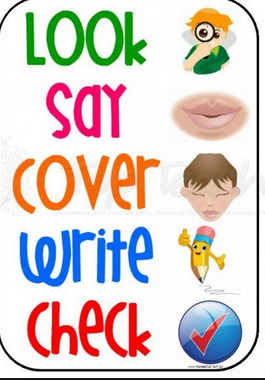 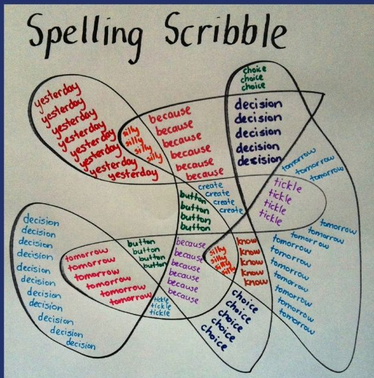 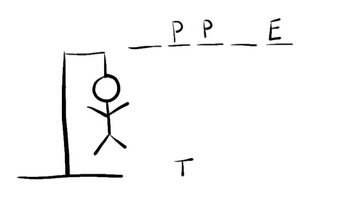 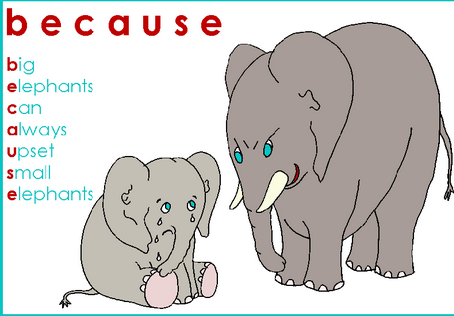 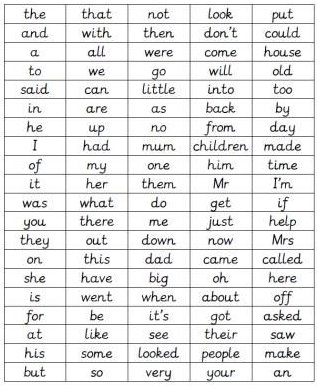 